УРОКИ, ИЗВЛЕЧЕННЫЕ ИЗ АВАРИИ (Республика Карелия 29.03.2019)Дата происшествия:29 марта 2019 годаНаименование организации:Филиал «Карельский» ПАО «ТГК-1»Ведомственная принадлежность:ПАО «ТГК-1»Место аварии:Республика Карелия, Кемский район, г. Кемь, каскад Кемских ГЭС, Путкинская ГЭСВид аварии:Отключение генерирующего оборудования или объекта электросетевого хозяйства, приводящее к снижению надежности ЕЭС России или технологически изолированных территориальных электроэнергетических систем, при возникновении следующего события: выделение энергорайона, включающего в себя электростанцию (электростанции) установленной мощностью 25 МВт и более (при отключении всех электрических связей с ЕЭС России или технологически изолированной территориальной энергосистемой), с переходом на изолированную от ЕЭС России или технологически изолированной территориальной энергосистемы работу, за исключением случаев успешного повторного включения в работу линий электропередачи или электротехнического оборудования действием устройств автоматического повторного включения.Краткое описание аварии:29 марта 2019 г. в результате перекрытия спусков к разъединителям от линейных порталов ОРУ-330 кВ на территории Путкинской ГЭС (ГЭС-9) при воздействии ветровых нагрузок (порывов ветра до 22 м/с) отключилась ВЛ 330 кВ Путкинская ГЭС - Лоухи № 1 с последующим выделением энергосистемы Мурманской области с частью энергосистемы Республики Карелия на изолированную от ЕЭС России работу. В энергосистеме Мурманской области действием автоматики при повышении частоты до 50,48 Гц произошло отключение генераторов  ГГ-2 на Кумской ГЭС (30 МВт), ГГ-2 и ГГ-3 на Княжегубской ГЭС (70 МВт). Последствий для потребителей (отключения потребителей электрической энергии) не было.Последствия аварии:Отключение ВЛ 330 кВ Путкинская ГЭС – Лоухи № 1  с 22:28 по 22:36  29.03.2019  и с 01:51 по 08:28 30.03.2019 и соответствующим выделением на изолированную от ЕЭС России работу энергосистемы Мурманской области и части энергосистемы Республики Карелия.1. Технические причины аварии:1.1 Нарушение электрической изоляции:- причинами однофазных коротких замыканий 29.03.2019 в 22:28  ф. «С» на «землю» явились нарушения электрической изоляции предположительно вследствие приближения спусков от ВЧ заградителей к линейным разъединителям на недопустимое расстояние к металлоконструкциям оборудования ОРУ 330 кВ Путкинской ГЭС (ГЭС-9);- причиной повреждения трансформатора тока 330 кВ ТТ ВЛ-393-II ф. «В» на Путкинской ГЭС (ГЭС-9) 30.03.2019 в 01:51 явилось нарушение электрической изоляции трансформатора тока, приведшее к пробою первичной обмотки на вторичную в результате воздействия на нее в процессе эксплуатации электродинамических усилий.2. Организационные причины аварии:2.1. Воздействие повторяющихся стихийных явлений «Ветровые нагрузки»:- причинами отключений 29.03.2019 в 22:28 ВЛ 330 кВ Путкинская ГЭС – Лоухи №1 явились однофазные короткие замыкания ф. «С» на «землю», произошедшие предположительно в результате приближения спусков от ВЧ заградителей к линейным разъединителям на недопустимое расстояние к металлоконструкциям оборудования ОРУ 330 кВ Путкинской ГЭС (ГЭС-9) из-за воздействия ветровых нагрузок, при порывах ветра до 22 м/с;2.2. Воздействие повторяющихся стихийных явлений «Прочие воздействия неблагоприятных природных явлений»:- в результате воздействия на ТТ неблагоприятных погодных явлений (колебания температуры с переходом от положительных к отрицательным температурам, ветровых нагрузок) произошло нарушение герметичности с образованием микротрещин в фарфоровой изоляции (покрышке), и как следствие, увлажнение внутренних элементов ТТ.3. Технические мероприятия:3.1. Выполнить внеплановые проверки трансформаторов тока 330 кВ ТТ ВЛ-391-I, ТТ ВЛ-391-II, ТТ ВЛ-393-I, ТТ ВЛ-393-II на Путкинской ГЭС (ГЭС-9);3.2. Выполнить замеры габаритов спусков от ВЧ заградителей к линейным разъединителям ОРУ 330 кВ Путкинской ГЭС (ГЭС-9) на соответствие проекта;3.3. Провести внеплановую объектовую противоаварийную тренировку персоналу Путкинской ГЭС (ГЭС-9) по отработке действий при повреждении трансформаторов тока 330 кВ с допуском персонала МЧС на ОРУ 330 кВ Путкинской ГЭС (ГЭС-9).4. Организационные мероприятия:4.1. Разработать график замеров габаритов спусков от ВЧ заградителей к линейным разъединителям ОРУ 330 кВ Путкинской ГЭС (ГЭС-9);4.2. Разработать графики внеплановых проверок, трансформаторов тока 330 кВ ТТ ВЛ-391-I, ТТ ВЛ-391-II, ТТ ВЛ-393-I, ТТ ВЛ-393-II на Путкинской ГЭС (ГЭС-9);4.3. Определить распорядительным документом порядок проведения учащенного тепловизионного контроля трансформаторов тока 330 кВ;4.4. Направить на внеочередную аттестацию в Территориальную аттестационную комиссию Федеральной службы по экологическому, технологическому и атомному надзору начальника Путкинской ГЭС Лебедева С.А.;4.5. Филиалу «Карельский» ПАО «ТГК-1» обеспечить явку на внеочередную аттестацию в Территориальную аттестационную комиссию Федеральной службы по экологическому, технологическому и атомному надзору начальника Путкинской ГЭС Лебедева С.А.;4.6. Проработать обстоятельства данной аварии с оперативным персоналом каскада Кемских ГЭС в рамках проведения специальной подготовки;4.7. Уточнить расположение энергообъектов в соответствии с действующими картами районирования территории РФ по ветровому давлению.5. Извлеченные уроки:5.1. В связи с изменением действующих карт районирования на территории РФ по ветровому давлению (ПУЭ-7 по отношению к ПУЭ-6) требуется осуществить уточнение расположение каждого энергетического объекта в той или иной зоне по ветровому давлению.;5.2. Оборудование у которого подходит предельный срок эксплуатации целесообразно предусмотреть особый порядок контроля.6. Фото места происшествия.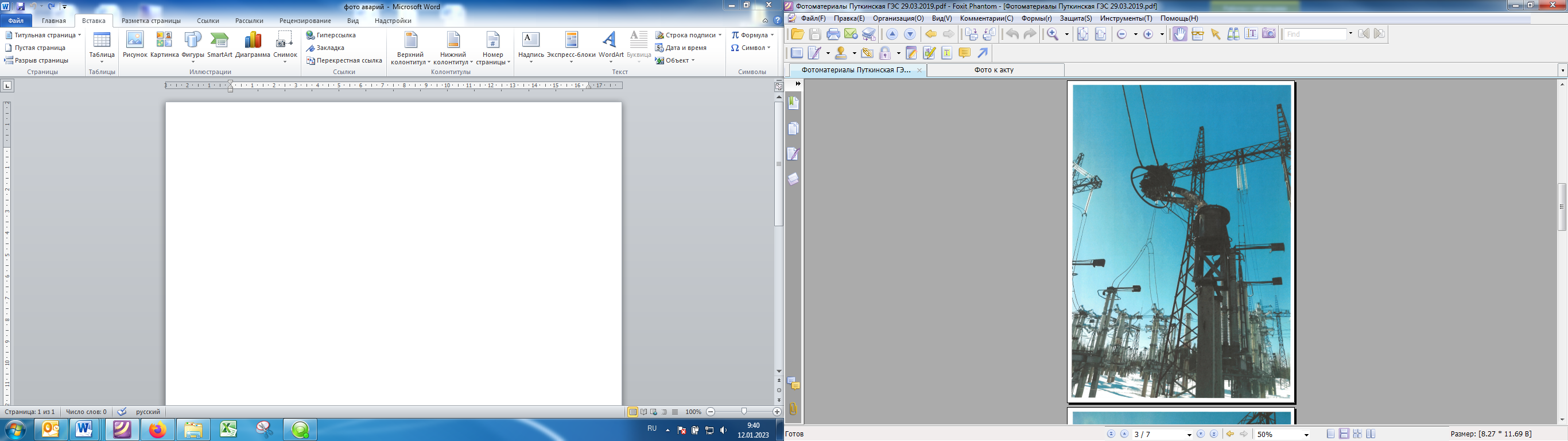                            Рис. 1. Разрушенный ТТ ВЛ-393-II, фаза «В»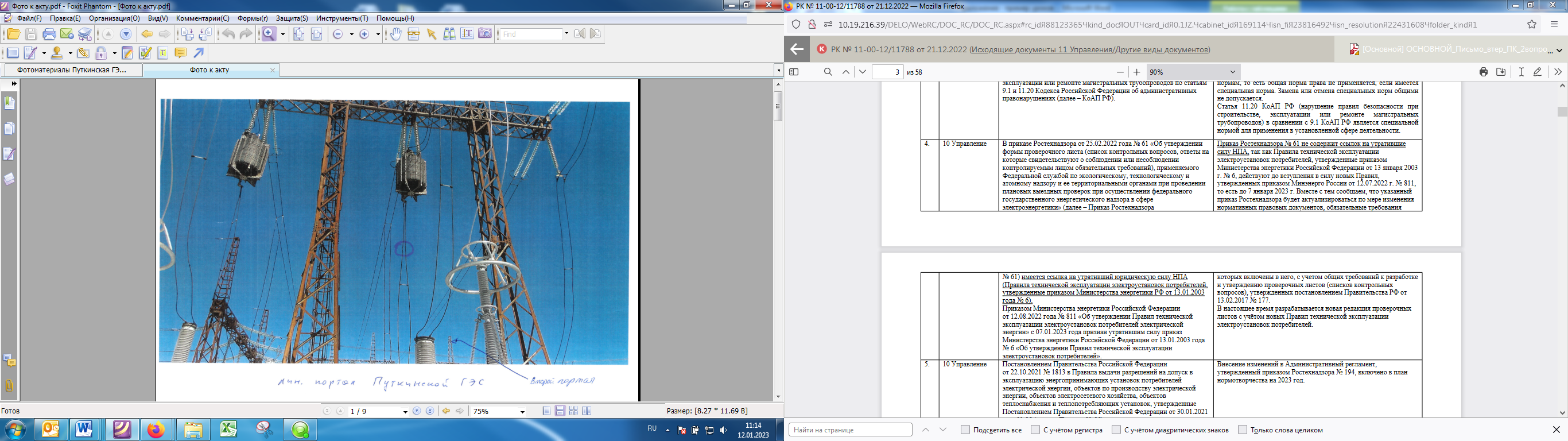 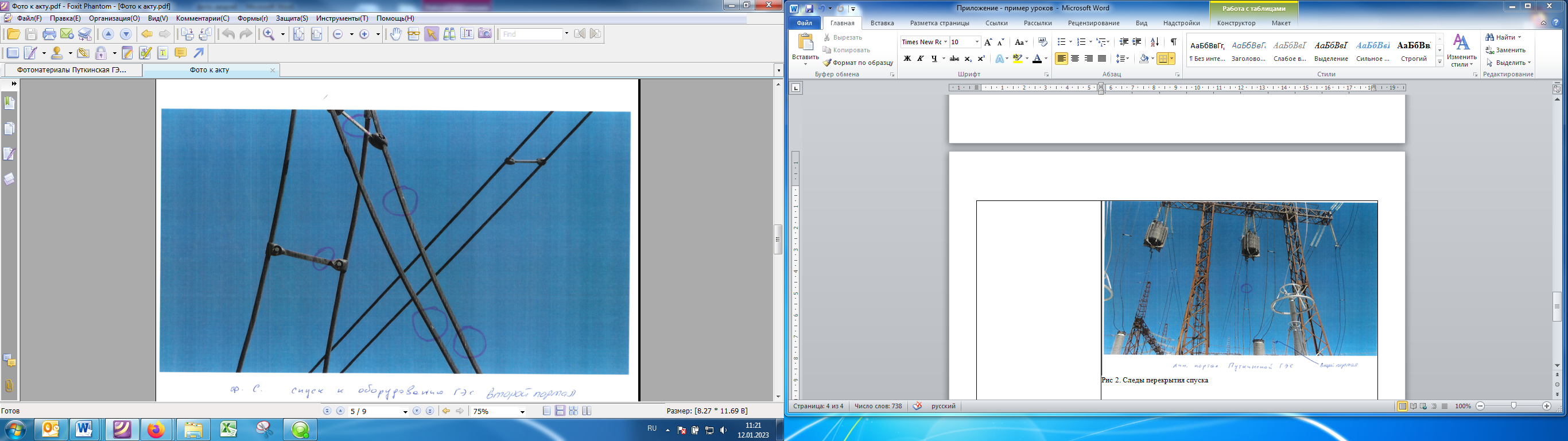 Рис. 2, 3. Следы перекрытия спусков 